1.	“--------, başkalarına karşı saygılı ve incelikle davranma, incelik, naziklik demektir. İçerisinde yumuşak huyluluğu, hiddet ve öfkeden uzaklığı, sağduyulu davranmayı, farklılıklara saygıyı, güzel konuşmayı, insanlara ve diğer canlılara değer vermeyi içerir.”	Metinde bırakılan boşluğa gelmesi gereken kavram aşağıdakilerden hangisidir?	A) Nezaket		B) Adalet 	C) Empati		D) Sabır2.	Aşağıdakilerden hangisi Kur’an-ı Kerim’de yer alan nezaket kurallarından değildir?	A) Sözü güzel söylemek, sözünde durmak ve iyilik etmek	B) Başkalarına ait alanlara izinsiz girmemek	C) Anne-Babaya hürmet etmek	D) Zanda bulunmak ve kusurları açığa çıkarmak3.	“Utanma, zarafet; insanlara söz ve hareketlerinde güzel davranışta bulunma gibi anlamlara gelen -------- kavramı, güzel davranışlarda bulunmayı içerdiğinden nezaketle yakından ilişkilidir.” 	Cümledeki boşluğa yazılması gereken kavram aşağıdakilerden hangisidir?	A) Adalet		B) Edep	C) Sabır		D) Hoşgörü4.	I. Ortama yaşça büyük biri girdiğinde hemen toparlanılır yer verilir	II. Komşular düşünülür, yardımlarına koşulur.	III. Bir ortama girildiğinde ilk önce selam verilir ve hâl hatır sorulur.	IV. Yaşça büyük kişilere ismiyle hitap edilmez; abi, amca, yenge gibi ifadeler kullanılır.	Yukarıdaki öncüllerden hangileri kültürümüzde yer alan nezaket örneklerindendir?	A) I ve II     B) II ve III       C) I, II ve IV       D) I, II, III ve IV5. 	“---------, Allah’ın kullarına bilmedikleri yönlerden lütuf ve ihsanda bulunması, hiç ummadıkları yerlerden faydalanmaları için sebepler yaratmasıdır.”	Cümledeki boşluğa aşağıdakilerden hangisi getirilmelidir?	A) el-Latîf		B) el-Refîk	C) el-Halîm		D) el-Vâhid6.	Aşağıdakilerden hangisi nezaketi bozan bir davranıştır?	A) Herkesin anlayacağı kabul edilir bir ses tonuyla konuşmak	B) Gereksiz şeylerden kaçınarak az ve öz konuşmak	C) Yüksek sesle ve bağırarak konuşmak	D) Boş ve gereksiz konuşmamak7.	Aşağıdaki davranışlardan hangisi nezaketli davranışlardandır?	A) İkramdan kaçınmak 	B) Güler yüzlü olmak	C) Asık suratlı olmak 		D) Her zaman kızgın olmak8.	Aşağıdaki davranışlardan hangisi nezaketli davranışlardan değildir?	A) Bağışlamak		 B) Güzel söz söylemek	C) Görgülü olmak		 D) Lakap takmak9.	I. Allah’ı (c.c.) çok zikretmek	II. Her işte Allah’ın (c.c.) rızasını gözetmek	III. Allah’a (c.c.) şükretmek	IV. Allah’a (c.c.) ibadet etmek	Yukarıdakilerden hangileri, bir müslümanın Allah’ı (c.c.) sevmesinin göstergesi olabilir?	A) I	       B) I, II ve III       C) I, II ve IV        D) I, II, III ve IV10.	I. Ümitsizlik	II. Sabır	III. Karamsarlık	IV. Tevekkül	Peygamberimizi (s.a.v.) örnek alan, Allah’a (c.c.) inanan ve güvenen bir insanda yukarıdakilerden kaç tanesi görülür?	A) 1	                 B) 2                   C) 4                   D) 311.	Aşağıda verilen Yüce Allah’ın esmâ-i hüsnalarından hangisi “güzel davranan, bağışlayan, ikram eden, iyilik eden” anlamındadır?	A) el-Muhsin			B) el-Mâni	C) el-Bâsit	 		D) el-Vedûd12.	Aşağıdakilerden hangisi müminlerin özelliklerinden değildir?	A) Özü ve sözü doğru kimselerdir.	B) Namazlarını huşu içinde kılarlar.	C) İyiliği emreder, kötülüğü engeller.	D) İsraf olmaması için mallarını kimse ile paylaşmazlar.13. 	Aşağıdakilerden hangisi bir Müslüman’da olması gereken özelliklerden biri olamaz?	A) Namazlarını kılmaya özen göstermek	B) Eli sıkı olma	C) Kötülüğe engel olmak	D) İsraftan kaçınmak14.	“Müminler namaz ibadeti ile günde beş kez Allah’a yönelir, verdiği nimetler için O’na şükreder ve her türlü yardımı da yalnız O’ndan beklerler.”	Buna göre namaz kılan bir müminin aşağıdakilerden hangisini yapması doğru olmaz?	A) Namaz ile Allah’tan yardım istemek	B) Namazlarını vaktinde kılmak	C) Namazında dünyalık işleri düşünmek	D) Namazı etkileyecek durumları engellemek15. “El açıp isteyeni de sakın boş çevirme!” ayeti ile Allah;      I. Zekat       II. Namaz        III. İnfak       IV. Sadaka	gibi eylemlerden hangisinin gerçekleştirilmesini istemektedir?	A) I ve II     B) I, II ve III       C) I, III ve IV       D) II, III ve IV16. 	“İsraf, insanın herhangi bir işte aşırı gitmesi, sözünü, gücünü, zamanını, malını ve mülkünü boş yere harcaması, bunları yerli yerinde kullanmaması, saçıp savurması, ölçülü hareket etmemesidir.”	Buna göre aşağıdakilerden hangisi israf olarak değerlendirilemez?	A) Çokça ibadet yapmak   	B) Saatlerce uyumak	C) Elektrik ve suyu açık bırakmak  	D) Gereğinden fazla konuşmak17.	“Bir şeyi çok istediğimiz halde elde edemediğimiz durumlarda Rabbimizin …. esmasının tecellisini görür, o isteğin bizler için hayırlı olmadığı düşünürüz. Ancak sabırla duaya devam ettiğimiz takdirde Rabbimiz ……. esmasıyla bizlere daha iyisiyle lütufta bulunur.”	Aşağıdakilerden hangisi, Peygamberimizin (s.a.v.) beşerî yani insani yönüyle ilgili değildir?	A) el-Muhsin			B) el-Mâni	C) el-Bâsit	 		D) el-Vedûd18.	Aşağıdaki cümler doğruysa başına (D), yanlışsa (Y) yazınız. (Her soru 1.5 Puan, Toplam 15 Puan değerindedir.)	1) (   ) Müminler namazlarına özen göstermelidir.	2) (   ) Doğruluk insanı mutsuz eder.	3) (   ) Yüce Allah’ın “el-Mâni” ismi, “dilediğine bolluk veren, genişleten” anlamındadır.	4) (   ) Yoksulun hakkını gözetmek önemli bir dinî görevdir.	5) (   ) Müminler israf ve cimriliği önemli birer ahlaki zayıflık olarak görürler.6) (   ) Nezaket, Müslüman’ın ahlaki olgunluğunu yansıtan önemli bir göstergedir.7) (   ) İnsanın gerçek değeri ahlaklı ve nezaketli davranış-lar ile değil, fiziksel özellikleri ve zenginliği ile ortaya çıkar.8) (   ) Hz. Peygamberimiz (s.a.v.) kaba ve katı kalpli değil, aksine şevkat ve merhabet sahibi bir insandı.9) (   ) Allah’ın “el-Halîm” ismi “cezada, acele etmeyen, yumuşak davranan” anlamındadır.10) (   ) Peygamberimiz (s.a.v.) sadece Müslümanlarla olan  ilişkilerinde nazik daranmıştır.Not:  1 ila 17. sorular beşer puan, 18. soru 15 puandır. Toplam 100 puan değerindedir.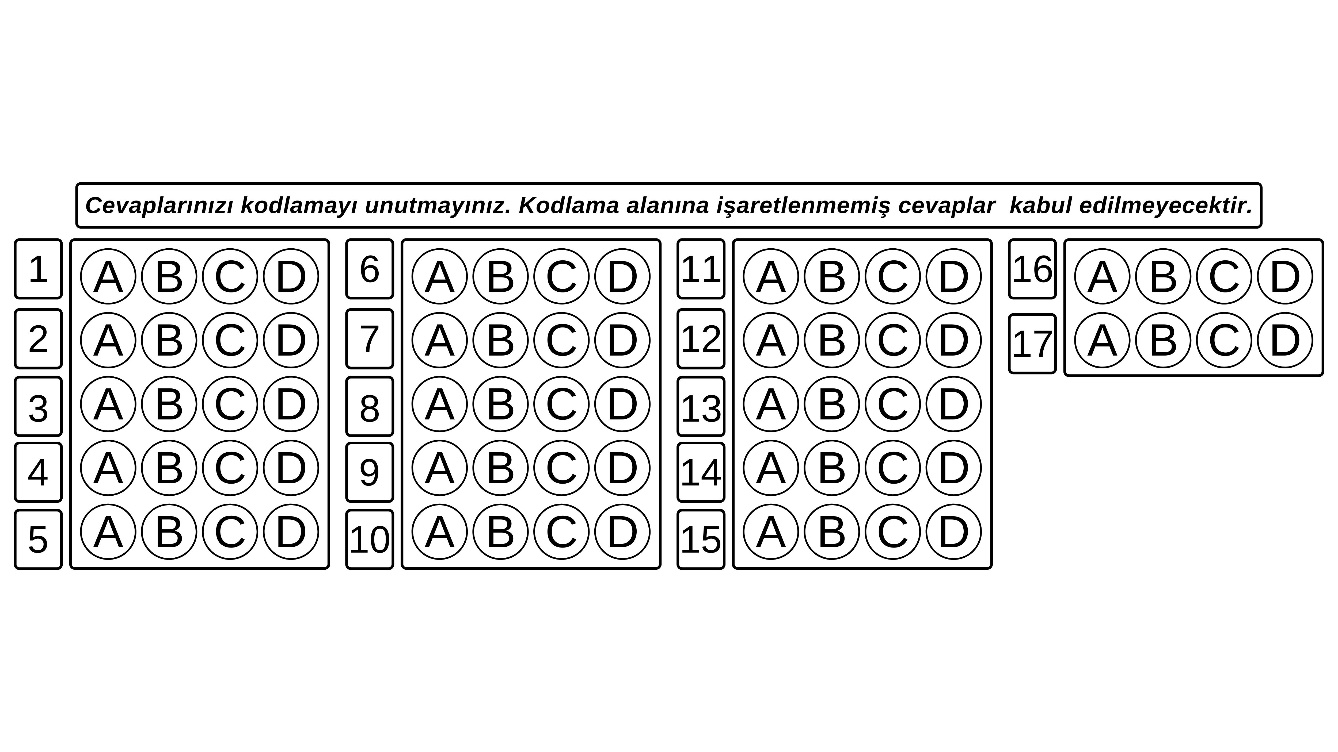 